Gezocht:Bezoekvrijwilliger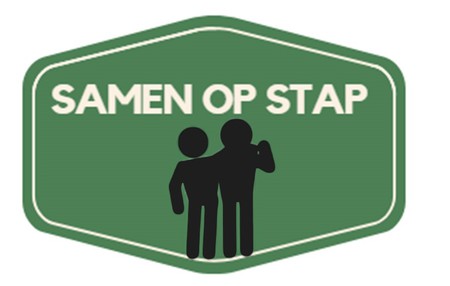 Wij zoeken mensen voor een bezoekrelatie met een persoon met een beperking. Samen wandelen, iets gaan drinken, ergens naartoe gaan, zwemmen, fietsen, koffie gaan drinken,…1 of 2 keer per maand.